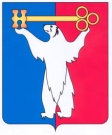 АДМИНИСТРАЦИЯ ГОРОДА НОРИЛЬСКАКРАСНОЯРСКОГО КРАЯПОСТАНОВЛЕНИЕ16.07.2018                                           г. Норильск                                                  № 288О внесении изменений в постановление Администрации города Норильска от 07.02.2011 № 54 «О создании комиссии» В целях обеспечения рассмотрения вопросов въезда иностранных граждан на территорию муниципального образования город Норильск, ПОСТАНОВЛЯЮ:1. Внести в состав Комиссии по рассмотрению заявлений граждан, зарегистрированных на территории муниципального образования город Норильск, на въезд на территорию муниципального образования город Норильск иностранных граждан, для которых принимающей организацией выступает Администрация города Норильска, утвержденный постановлением Администрации города Норильска от 07.02.2011 №54 (далее – Комиссия), следующие изменения:1.1. Вывести из состава Комиссии Анненкову Наталью Вячеславовну, Мезенцеву Людмилу Ивановну.1.2. Ввести в состав Комиссии:- Анненкову Наталью Вячеславовну – заместителя начальника управления – начальника отдела внешних взаимодействий Управления административной практики Администрации города Норильска, в качестве члена Комиссии.- Куприянову Наталью Владимировну – главного специалиста отдела внешних взаимодействий Управления административной практики Администрации города Норильска, в качестве секретаря Комиссии.2. Опубликовать настоящее постановление в газете «Заполярная правда» и разместить его на официальном сайте муниципального образования город Норильск.Глава города Норильска                                                                          Р.В. Ахметчин